Svatá LudmilaPrvní českou svatou se stala manželka prvního doloženého českého knížete, Ludmila. V pracovním listu si doplníte informace o této světici a s pomocí odkazů na videa zjistíte další údaje o počátcích českého státu.Video 1 – Život svaté LudmilyVideo 2 – Ostatky a relikvie________________________________________________________Sestavte podle informací z videa 1 rodokmen prvních doložených členů přemyslovské dynastie:Ve videu 2 zazní mnoho odborných pojmů. Vysvětlete je:RelikvieBazilikaKatedrálaOltářní mensaTranslace (církevní)KlášterLegendaSestavte podle videa 1 stručný životopis kněžny Ludmily:……………………………………………………………….……………………………………………………………………………………………………………………………………………………………………………………………………………………………………………………………………………………………………………………………………………………………………………………………………………………………………………………………………………………………………………………………………………………………………………………………………………………………………………………………………………………………………………………………………………………………………………………………………………………………………………………………………………………………………………………………………………………………………………………………………………………………………………………………………………………………………………………………………………………………………………………………………………………………………………………………………………………………………………………………………………………………………………………………………………………………………………………………………………………………………………………………………………………………………………………………………………………………………………………………………………………………………………………………………………………………....4. Ve videu 1 je zmíněno několik církevních staveb. Napište, které to jsou a jak jsou spjaty s Ludmilou. Uveďte, jak se jmenuje stavba na obrázku. Napište, v blízkosti kterého města ji najdeme.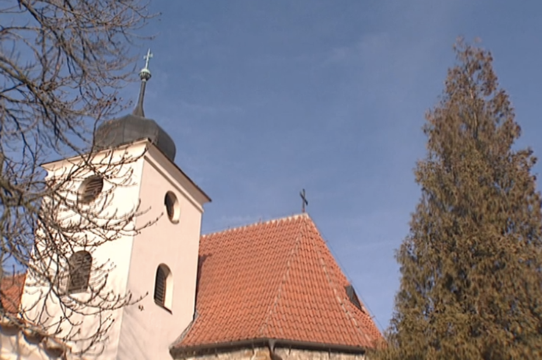 ……………………………………………………………….
……………………………………………………………….
………………………………………………………………………………………………………………………..
……………………………….………………………………………………………………………………………
…………………………………………………………………………………………………………………..…….Co jsem se touto aktivitou naučil(a):………………………………………………………………………………………………………………………………………………………………………………………………………………………………………………………………………………………………………………………………………………………………………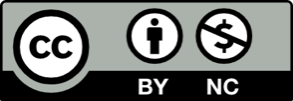 